Central European Education Institute (Братислава, Словакия)Национальный институт экономических исследований (Батуми, Грузия)Батумский учебный университет навигации (Батуми, Грузия)Региональная Академия Менеджмента (Казахстан)Общественная научная организация «Всеукраинская Ассамблея докторов наук по государственному управлению» (Киев, Украина)при поддержкеФИНАНСОВО-ЭКОНОМИЧЕСКОГО НАУЧНОГО СОВЕТА И Издательского дома «ИНТЕРНАУКА»(Киев, Украина) Уважаемые коллеги!Приглашаем ученых и ведущих специалистов в области экономики, права, государственного управления, педагогики и психологии и смежных дисциплин принять участие в Международной научной конференции на тему «Science and Global Studies», которая состоится в дистанционной форме 30 декабря 2019, путем обсуждения на веб-сайте Издательского дома «Интернаука». Сборник тезисов будет размещен на веб-сайте издателя и в наукометрических базах.К участию в конференции приглашаются ученые, аспиранты, студенты, работники научно-исследовательских учреждений, а также практические работники, которые активно занимаются исследованиями в области экономических наук.Секция_1. Экономика и управление национальным хозяйством.Секция_2. Международная экономика.Секция_3. Экономика и управление предприятием.Секция_4. Развитие производительных сил и региональная экономика.Секция_5. Деньги, финансы и кредит.Секция_6. Бухгалтерский учет, анализ и аудит.Секция_7. Налогообложение и бюджетная система.Секция_8. Экономическая безопасность субъектов хозяйственной деятельности.Секция_9. Математические методы в экономике.Секция_10. Государственное управление, самоуправление и государственная служба.Секция_11. Право.Секция_12. Экономика туризма.Секция_13. Менеджмент.Секция_14. Маркетинг.Секция_15. Психология, педагогика, образование, философия и филология.Секция_16. Социология.Координаты организационного комитета конференции в Украине:Коваленко Дмитрий, Председатель финансово-экономической научного советаТел. раб.: +38 (044) 222-5889; Тел. моб.: +38 (067) 333-4556 E-mail: editor@inter-nauka.comПредседатель организационного комитета:Романенко Евгений Александрович - доктор наук по государственному управлению, профессор, Заслуженный юрист Украины, проректор Межрегиональной Академии управления персоналом.Сопредседатели организационного комитета:Коваленко Д.И. – кандидат экономических наук, доцент, председатель финансово-экономической научного совета и Издательского дома «Интернаука».Мотренко Т.В. – доктор философских наук, профессор, профессор кафедры публичного администрирования Межрегиональной Академии управления персоналом, Академик Национальной академии педагогических наук Украины.Жукова И.В. – кандидат наук по государственному управлению, доцент, исполнительный директор президиума общественной научной организации «Всеукраинская Ассамблея докторов наук по государственному управлению».Члены организационного комитета:Miriam Zajacová – Ph.D., MBA, konateľka Central European Education Institute, s.r.o.Badri Gechbaia – Doctor of Economics, Associate Professor, Director of National Institute of Economic Research, Georgia.Мидельский Сергей Людвигович – профессор Региональной Академии Менеджмента, Президент Региональной Академии Менеджмента.Скриньковский Руслан Николаевич – кандидат экономических наук, член-корреспондент Украинской академии наук (Львов, Украина)Курило Людмила Изидоровна – доктор экономических наук, профессор, профессор кафедры маркетинга и управления бизнесом Национального университета «Киево-Могилянская академия» (Киев, Украина)Сертификат конференции может считаться документом, подтверждающим участие в работе научной конференции в стране, входящей в ОЭСР и / или ЕС согласно Порядка присвоения ученых званий научным и научно-педагогическим работникам, утвержденного Приказом Министерства образования и науки Украины от 14.01.2016 № 13 *.Для участия в конференции необходимо не позднее 30 декабря 2019:прислать на электронный адрес Оргкомитета в Украине editor@inter-nauka.com тезисы доклада, подготовленные в текстовом редакторе Microsoft Word;заполнить заявку на участие в конференции (ссылка).Почтовая отправка печатного сборника тезисов и сертификата участника запланирована на 15 февраля 2020 года.После рассмотрения оргкомитетом конференции полученных материалов, на электронный адрес автора будет отправлено сообщение о принятии материалов и реквизиты для оплаты (подготовка к печати и публикация тезисов, а также для оплаты расходов почтовой отправки). После получения оргкомитетом копии документа об оплате будет сообщено (по электронной почте) сроки и условия получения печатного варианта сборника тезисов и сертификата участника *.Материалы конференции будут выдаваться в виде сборника тезисов докладов (в электронном и печатном вариантах). Тезисы могут быть написаны на украинском, русском, английском, словацком языках.Стоимость участия в конференции для граждан Украины составляет 500 грн. (Для граждан других стран - $30). Все участники конференции будут обеспечены сборником тезисов конференции и сертификатом об участии. Участники конференции смогут презентовать сборник материалов и сертификат как подтверждение участия в международной конференции. Дополнительно автор может заказать присвоения DOI и / или справку об участии в научной теме.Реквизиты для оплаты будут отправлены участникам конференции одновременно с информацией оргкомитета по принятию предоставленных материалов. Копию квитанции об оплате следует обязательно отправить на электронный адрес оргкомитета не позднее указанного в календаре конференции срока.Тезисы доклада предоставляются только по электронной почте. Объем тезисов - до пяти полных страниц формата А4 (297х210 мм), включая рисунки, таблицы, список литературы.Список литературы размещается в конце текста и оформляется согласно образца.Ссылки по тексту размещают в квадратных скобках.Тезисы следует набирать в текстовом редакторе Microsoft Word, гарнитура Times New Roman, размер: для основного текста 14 пт. Для перечисления литературных источников 12 пт.), Межстрочный интервал - полуторный. Поля текста: верхнее - 30 мм, нижнее - 25 мм, левое - 30 мм, правое - 20 мм.Формулы и обозначения набирать в редакторе формул MathType 6.0 или Microsoft Equation 3.0, как отдельный объект.Материалы, оформленные с отклонениями от установленных требований, не принимаются для размещения на дискуссионном поле конференции и последующей публикации.Секция: Деньги, финансы и кредитКутиколо А.В., аспирант,Межрегиональная академия управления персоналомм. Киев, Украина  Обильный А.Т., к.э.н., доцент, Межрегиональная академия управления персоналомм. Киев, УкраинаПРАКТИЧЕСКИЕ АСПЕКТЫ ТРАНСНАЦИОНАЛИЗАЦИИ МИРОВОЙ ЭКОНОМИКИФормулы и обозначения набирать в редакторе формул MathType 6.0 или Microsoft Equation 3.0, как отдельный объект размерами: переменная - 14 пт, большой индекс - 10 пт, малый индекс - 8 пт, большой символ - 18 пт, малый символ - 12 пт; кириллица, греческий и цифры - прямые, латиница - курсивs(t) 1 N 1 a   π f k t   b   π f k t  kcos 2  0	T  k sin 2  0	T  k 0 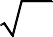 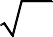 		 		 Материалы, оформленные с отклонениями от установленных требований, не принимаются для размещении на дискуссионном поле конференции и последующей публикации. Литература:Тeo К. Application of least-squares boundary residual method to the analysis dielectric rod // IEEE Trans. – 1995. – V. MTT.-38. – №8. – P. 1092-1095.Розин А.И. Восстановление изображения методом частотной коррекции / А.И. Розин, Ю.А. Король // Электронная связь. – 2000. – №8. – С. 69-71.Арман Н. Ортогональные преобразования / Н. Арман, Р. Рибо / Пер. с нем. / Под ред. А.Р. Томенко. – М.: Связь, 1980. – 248 с.Уважаемые коллеги! Информируем также о том, что, в случае необходимости, Вы можете заказать официальную услугу проверки на плагиат Вашего научного исследования (диссертация, автореферат, статья и т.п.) с помощью лицензированного программного обеспечения с предоставлением официального отчета на бланке учреждения, обратившись к контактному лицу.Контактное лицо: Коваленко Дмитрий,Председатель Финансово-экономического научного советаТел. раб. +38 (044) 222-5889; Тел. моб. +38 (067) 333-4556; E-mail: editor@inter-nauka.com